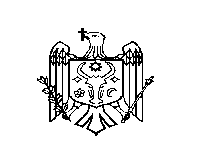 DECIZIE nr. 1/16din 25 februarie 2016Cu privire la abrogarea decizieiExaminând demersul dlui Iurie Deriughin, șef, Serviciul relații funciare și cadastru nr. 2 din 19 februarie 2016;în baza art.43, alin. (2) şi art. 46 a Legii privind administraţia publică locală nr.436-XVI din 28 decembrie 2006, Consiliul raional Ştefan Vodă DECIDE:1.Se ia act de cunoștință cu privire la informația prezentată de dl Iurie Deriughin, șef, Serviciul relații funciare și cadastru.2. Se abrogă decizia Consiliului raional nr. 2/15 din 22 mai 2014 „Cu privire la modificarea destinației unor terenuri agricole”.3. Se stabilește că dl Iurie Deriughin, șef, Serviciul relații funciare și cadastru, va asigura:3.1. Perfectarea tuturor actelor necesare și avizarea lor de instituțiile abilitate;3.2. Coordonarea actelor necesare cu Oficiul Cadastral Teritorial Ștefan Vodă ÎS „Cadastru”.3.3. La finalizarea tuturor procedurilor conform prevederilor legislației în vigoare va propune spre aprobare Consiliului raional un nou proiect de decizie.4. Controlul executării prezentei deciziei se pune în sarcină dlui Alexandru Pavlicenco, vicepreşedinte al raionului Ştefan Vodă.5. Prezenta decizie se aduce la cunoștință:Oficiului teritorial Căuşeni al Cancelariei de Stat;Serviciul relaţii funciare şi cadastru;Primarului satului Copceac;Prin publicare pe pagina web și în Monitorul Oficial al Consiliului raional Ștefan Vodă.Preşedintele şedinţei                                                                                 Maria CreciunSecretarul Consiliului raional                                                                   Ion ŢurcanREPUBLICA MOLDOVACONSILIUL RAIONAL ŞTEFAN VODĂ